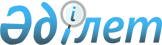 О внесении изменений и дополнений в приказ Министра финансов Республики Казахстан от 3 мая 1999 года N 177 "Об утверждении Правил о порядке формирования, использования и учета средств, получаемых от реализации платных услуг, от спонсорской и благотворительной помощи, депозитных сумм и страховых выплат государственных учреждений"
					
			Утративший силу
			
			
		
					Приказ Министра финансов Республики Казахстан от 5 октября 2002 года N 478.
Зарегистрирован в Министерстве юстиции Республики Казахстан 29 октября 2002 года N 2028. Утратил силу - приказом Министра финансов РК от 12 марта 2005 года N 78 (V053497) (действует до 1 января 2006 года)

      Приказываю:



      1. Внести в 
 приказ 
 Министра финансов Республики Казахстан от 3 мая 1999 года N 177 "Об утверждении Правил о порядке формирования, использования и учета средств, получаемых от реализации платных услуг, от спонсорской и благотворительной помощи, депозитных сумм и страховых выплат государственных учреждений" следующие изменения и дополнения:



      в Правилах о порядке формирования, использования и учета средств, получаемых от реализации платных услуг, от спонсорской и благотворительной помощи, депозитных сумм и страховых выплат государственных учреждений, утвержденных указанным приказом:



      в приложении N 1 "Перечень платных услуг государственных учреждений, содержащихся за счет средств государственного бюджета" к указанным Правилам:



      в разделе "Услуги, предоставляемые государственными учреждениями образования":



      1) дополнить строками "Код платных услуг 35 "Услуги по переподготовке специалистов с начальным профессиональным образованием", 36 "Услуги по подготовке специалистов с высшим профессиональным образованием" и 37 "Услуги по повышению квалификации преподавателей высших учебных заведений и колледжей в области культуры и искусства" согласно приложению;



      2) по всему тексту в графах 8 и 9 слова "учащихся" и "учащимися" заменить соответственно словами "обучающихся" и "обучающимися".



      2. Настоящий приказ вводится в действие со дня его государственной регистрации в Министерстве юстиции Республики Казахстан.


      Министр



Приложение 1       



к приказу Министра финансов



Республики Казахстан   



от 5 октября 2002 года N 478

					© 2012. РГП на ПХВ «Институт законодательства и правовой информации Республики Казахстан» Министерства юстиции Республики Казахстан
				

Вид бюджета             |Код  |Наиме- |    Направления    |Обоснование



   |Функц.группа        |плат-|нование|   использования   |



   |  |Подфункция       |ных  |платных|                   |



   |  |  |Адм.прогр.    |ус-  |услуг  |                   |



   |  |  |  |Программа  |луг  |       |                   |



   |  |  |  |  |Подпро- |     |       |                   |



   |  |  |  |  |грамма  |     |       |                   |



___|__|__|__|__|________|____ |_______|___________________|_______________



1  |2 |3 |4 |5 |    6   |  7  |   8   |         9         |        10



___|__|__|__|__|________|_____|_______|___________________|_______________



МБ  4  3 263 031 030,031   35  Услуги  На укрепление        Закон Респуб-



                               по пе-  учебно-материальной  лики Казахстан



                               репод-  базы учреждений      "Об образова-



                               готовке (139,411,421,431);   нии", Поста-



                               специа- на приобретение      новление Пра-



                               листов  учебного оборудова-  вительства



                               с на-   ния и инвентаря для  Республики



                               чальным работы на учебно-    Казахстан от



                               профес- опытном участке      22 сентября



                               сио-    (139,411); на        1999 года N



                               нальным покрытие расходов    N 1438 "О по-



                               обра-   по улучшению         рядке оказа-



                               зова-   питания, бытового и  зания плат-



                               нием    культурного          ных образо-



                                       обслуживания         вательных



                                       обучающихся (131,    услуг госу-



                                       139, 149, 153,       дарственными



                                       411); на расширение  учреждениями



                                       учебно-производст-   образования",



                                       венных мастерских и  Постановле-



                                       подсобных хозяйств   ние Прави-



                                       (139, 411); на       тельства



                                       поощрение            Республики



                                       обучающихся и на     Казахстан от



                                       оказание             22 сентября



                                       материальной помощи  1999 года



                                       отдельным социально  N 1441 "Об



                                       незащищенным слоям   утверждении



                                       обучающихся (153,    Порядка



                                       159); на питание     использова-



                                       обучающихся,         ния госу-



                                       находящихся в шко-   дарственными



                                       лах с продленным     учреждениями



                                       днем и в группах     образования



                                       продленного дня для  финансовых,



                                       школ и интернатов    материальных



                                       (131, 153); на       и валютных



                                       расходы по           поступлений"



                                       содержанию столовых  с внесенными



                                       (111, 121, 131,      изменениями



                                       139, 141, 144, 145,  и дополне-



                                       146, 411, 431); на   ниями от 15



                                       оплату выполненных   августа 2002



                                       работ обучающимися   года N 905.



                                       школ (159); на



                                       проведение экскур-



                                       сий и школьных



                                       вечеров (138, 139,



                                       141, 143, 144, 145,



                                       146, 149, 159); на



                                       текущий ремонт



                                       школ (146); на



                                       развитие пришколь-



                                       ного участка и на



                                       обновление



                                       оборудования



                                       школьных мастер-



                                       ских (139, 411);



                                       на устройство



                                       спортивных



                                       площадок (136, 146,



                                       411, 421, 431); на



                                       выдачу стипендий и



                                       премирование отли-



                                       чившихся в общест-



                                       венно-полезном



                                       труде обучающихся



                                       (159, 334);



                                       на оздорови-



                                       тельные мероприятия



                                       (113, 121, 132,



                                       138, 139, 146, 149,



                                       153, 159); на



                                       покрытие расходов



                                       по питанию участни-



                                       ков соревнований,



                                       по оплате труда



                                       арбитров (судей) и



                                       медицинских



                                       работников (131,



                                       149, 332); на



                                       организацию учебно-



                                       го процесса по



                                       дополнительным



                                       учебным программам



                                       (111, 121, 136,



                                       138, 139, 141, 142,



                                       143, 144, 145, 146,



                                       149, 411, 431); на



                                       оплату труда руко-



                                       водителей кружков



                                       (111, 121, 149); на



                                       мероприятия,



                                       связанные с органи-



                                       зацией кружков



                                       (111, 121, 136,



                                       138, 139, 141, 142,



                                       143, 144, 145, 146,



                                       149, 411, 431); на



                                       оплату труда работ-



                                       ников, оказывающих



                                       платные образова-



                                       тельные услуги



                                       (111, 121, 149);



                                       на установление



                                       доплат, надбавок,



                                       премий и других



                                       выплат стимулирую-



                                       щего характера



                                       (112, 121); на



                                       приобретение обору-



                                       дования, инвентаря



                                       (в том числе



                                       мягкого) и обмунди-



                                       рования (139, 153,



                                       411); на хозяйст-



                                       венные расходы



                                       (138, 139, 141,



                                       142, 143, 144, 145,



                                       146); расходы на



                                       реконструкцию и



                                       капитальный ремонт



                                       зданий и сооружений



                                       (431); на оплату



                                       труда воспитателей



                                       и вспомогательного



                                       персонала лагерей



                                       отдыха (111, 121,



                                       149); связанные с



                                       эксплуатацией и



                                       ремонтом двигателей



                                       (146); на затраты,



                                       связанные с произ-



                                       водственной



                                       деятельностью



                                       учебно-вспомога-



                                       тельных, подсобных



                                       хозяйств и учебно-



                                       опытных участков,



                                       в том числе на



                                       оплату труда



                                       работников, занятых



                                       в этой деятельности



                                       (111, 121, 138,



                                       139, 141, 142, 143,



                                       144, 145, 146, 149,



                                       411); на команди-



                                       ровочные расходы



                                       (136).


РБ  4  6 225 049    О30    36  Услуги  На укрепление



                               по под- учебно-материальной



                               готовке базы учреждений



                               специа- (139, 411, 421,



                               листов  431); на приобрете-



                               с выс-  ние учебного



                               шим     оборудования и



                               профес- инвентаря для



                               сио-    работы на учебно-



                               нальным опытном участке



                               образо- (139, 411); на



                               ванием  покрытие расходов



                                       по улучшению



              009 039,040              питания, бытового



                                       и культурного



                                       обслуживания



                                       обучающихся (131,



                                       139, 149, 411); на



                                       расширение учебно-



                                       производственных



                                       мастерских и



                                       подсобных хозяйств



                                       (139, 411); на



                                       поощрение



                                       обучающихся и на



                                       оказание материаль-



                                       ной помощи отдель-



                                       ным социально



                                       незащищенным слоям



                                       обучающихся (153,



                                       159); на питание



                                       обучающихся,



                                       находящихся в



                                       школах с продленным



                                       днем и в группах



                                       продленного дня для



                                       школ и интернатов



                                       (131, 153); на



                                       расходы по содержа-



                                       нию столовых (111,



                                       121, 131, 139, 141,



                                       144, 145, 146, 411,



                                       431); на оплату



                                       выполненных работ



                                       обучающимися (159);



                                       на проведение эк-



                                       скурсий и школьных



                                       вечеров (138, 139,



                                       141, 143, 144, 145,



                                       146, 149, 159); на



                                       текущий ремонт



                                       учебных корпусов и



                                       общежитий организа-



                                       ций образования



                                       (146); на развитие



                                       пришкольного



                                       участка и на



                                       обновление оборудо-



                                       вания школьных



                                       мастерских (139,



                                       411); на устройство



                                       спортивных пло-



                                       щадок (136, 146,



                                       411, 421, 431); на



                                       выдачу стипендий и



                                       премирование отли-



                                       чившихся обучающихся



                                       (159, 334); на



                                       оздоровительные



                                       мероприятия (113,



                                       121, 132, 138, 139,



                                       146, 149, 153,



                                       159); на покрытие



                                       расходов по питанию



                                       участников соревно-



                                       ваний, по оплате



                                       труда арбитров



                                       (судей) и медицин-



                                       ских работников



                                       (131, 149, 332);



                                       на организацию



                                       учебного процесса



                                       по дополнительным



                                       учебным программам



                                       (111, 121, 136,



                                       138, 139, 141, 142,



                                       143, 144, 145, 146,



                                       149, 411, 431); на



                                       оплату труда руко-



                                       водителей кружков



                                       (111, 121, 149); на



                                       мероприятия, свя-



                                       занные с организа-



                                       цией кружков (111,



                                       121, 136, 138, 139,



                                       141, 142, 143, 144,



                                       145, 146, 149, 411,



                                       431); на оплату



                                       труда работников,



                                       оказывающих платные



                                       образовательные



                                       услуги (111, 121,



                                       149); на установ-



                                       ление доплат,



                                       надбавок, премий и



                                       других выплат



                                       стимулирующего



                                       характера (112,



                                       121);  на приобре-



                                       тение оборудования,



                                       инвентаря (в том



                                       числе мягкого) и



                                       обмундирования



                                       (139, 153, 411);



                                       на хозяйственные



                                       расходы (138, 139,



                                       141, 142, 143, 144,



                                       145, 146); расходы



                                       на реконструкцию и



                                       капитальный ремонт



                                       зданий и сооруже-



                                       ний (431); на



                                       оплату труда воспи-



                                       тателей и вспомога-



                                       тельного персонала



                                       лагерей отдыха



                                       (111, 121, 149);



                                       на ремонт музыкаль-



                                       ных инструментов



                                       (146); на расходы,



                                       связанные с



                                       эксплуатацией и



                                       ремонтом двигателей



                                       (146); на расходы,



                                       связанные с учебно-



                                       производственной



                                       практикой, концер-



                                       тов обучающихся



                                       (111, 121, 138,



                                       139, 141, 142, 143,



                                       144, 145, 146, 149,



                                       411); на команди-



                                       ровочные расходы



                                       (136).


РБ  4  6 225 049     О30   37  Услуги  На укрепление



                               по по-  учебно-материальной



             009 039,040       вышению базы учреждений



                               квали-  (139, 411, 421,



                               фикации 431); на приобрете-



                               препо-  ние учебного обору-



                               давате- дования и инвентаря



                               лей     для работы на



                               высших  учебно-опытном



                               учебных участке (139, 411);



                               заведе- на покрытие расхо-



                               ний и   дов по улучшению



                               коллед- питания, бытового



                               жей в   и культурного



                               области обслуживания обу-



                               культу- чающихся (131, 139,



                               ры и    149, 411); на



                               искус-  расширение учебно-



                               ства    производственных



                                       мастерских и подсоб-



                                       ных хозяйств (139,



                                       411); на поощрение



                                       обучающихся и на



                                       оказание материаль-



                                       ной помощи отдель-



                                       ным социально



                                       незащищенным слоям



                                       обучающихся (153,



                                       159); на питание



                                       обучающихся, нахо-



                                       дящихся в школах с



                                       продленным днем и



                                       в группах продлен-



                                       ного дня для школ



                                       и интернатов (131,



                                       153); на расходы



                                       по содержанию



                                       столовых (111, 121,



                                       131, 139, 141, 144,



                                       145, 146, 411,



                                       431); на оплату



                                       выполненных работ



                                       обучающимися (159);



                                       на проведение эк-



                                       скурсий и школьных



                                       вечеров (138, 139,



                                       141, 143, 144, 145,



                                       146, 149, 159); на



                                       текущий ремонт



                                       учебных корпусов и



                                       общежитий организа-



                                       ций образования



                                       (146); на развитие



                                       пришкольного



                                       участка и на обнов-



                                       ление оборудования



                                       школьных мастерских



                                       (139, 411); на



                                       устройство спортив-



                                       ных площадок (136,



                                       146, 411, 421,



                                       431); на выдачу сти-



                                       пендий и премирова-



                                       ние отличившихся



                                       обучающихся (159,



                                       334); на оздорови-



                                       тельные мероприятия



                                       (113, 121, 132,



                                       138, 139, 146, 149,



                                       153, 159); на



                                       покрытие расходов



                                       по питанию участни-



                                       ков соревнований,



                                       по оплате труда



                                       арбитров (судей) и



                                       медицинских работ-



                                       ников (131, 149,



                                       332); на организа-



                                       цию учебного



                                       процесса по



                                       дополнительным



                                       учебным программам



                                       (111, 121, 136,



                                       138, 139, 141, 142,



                                       143, 144, 145, 146,



                                       149, 411, 431); на



                                       оплату труда руко-



                                       водителей кружков



                                       (111, 121, 149); на



                                       мероприятия, свя-



                                       занные с организа-



                                       цией кружков (111,



                                       121, 136, 138, 139,



                                       141, 142, 143, 144,



                                       145, 146, 149, 411,



                                       431); на оплату



                                       труда работников,



                                       оказывающих платные



                                       образовательные



                                       услуги (111, 121,



                                       149); на установле-



                                       ние доплат,



                                       надбавок, премий и



                                       других выплат сти-



                                       мулирующего харак-



                                       тера (112, 121); на



                                       приобретение обору-



                                       дования, инвентаря



                                       (в том числе мяг-



                                       кого) и обмундиро-



                                       вания (139, 153,



                                       411); на хозяйст-



                                       венные расходы 138,



                                       139, 141, 142, 143,



                                       144, 145, 146);



                                       расходы на реконст-



                                       рукцию и капиталь-



                                       ный ремонт зданий



                                       и сооружений (431);



                                       на оплату труда



                                       воспитателей и



                                       вспомогательного



                                       персонала лагерей



                                       отдыха (111, 121,



                                       149); на ремонт



                                       музыкальных



                                       инструментов



                                       (146); на расходы,



                                       связанные с



                                       эксплуатацией и



                                       ремонтом двигателей



                                       (146); на расходы,



                                       связанные с учебно-



                                       производственной



                                       практикой, концер-



                                       тов обучающихся



                                       (111, 121, 138,



                                       139, 141, 142, 143,



                                       144, 145, 146, 149,



                                       411); на команди-



                                       ровочные расходы



                                       (136).
